DOLTON 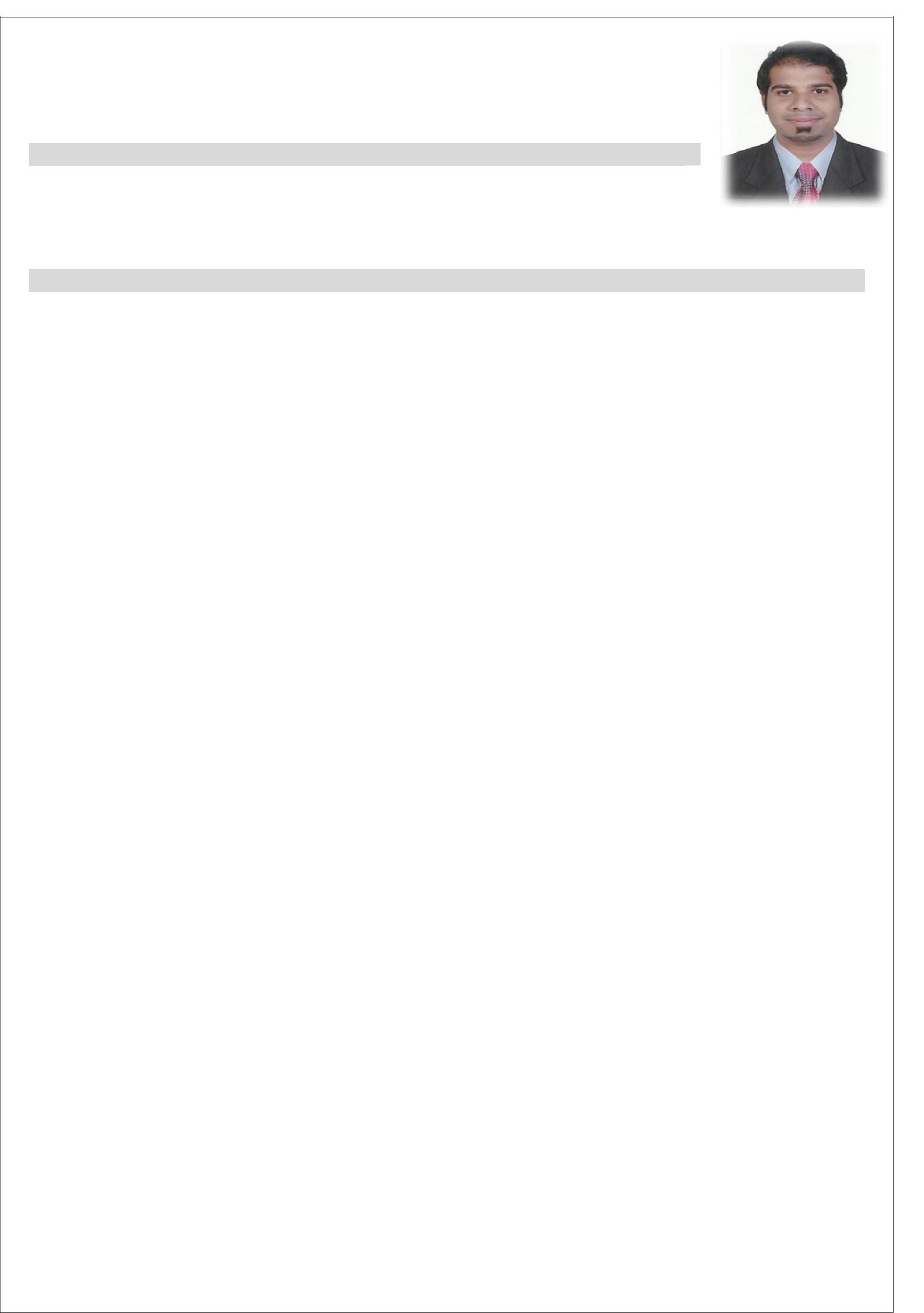 OBJECTIVESTo secure a promising position in the corporate world where i can enhance my knowledge and use my talents to my maximum extent and therefore contribute towards the excellence of the company.PROFESSIONAL EXPERIENCESales Coordinator, Radio Holland Middle East LLC, October 2015- November 2017 Key Responsibilities:Maintained close ties with 100+ customers, processed and followed order placements as well as carried out general administration duties.Coordinate sales team by managing schedules, filing important documents and communicating relevant information.Respond to complaints from customers and give after-sales support when requested.Maintaining records of our clients and the services done in order to help them in a pro-active manner.Providing Competitive Quotations to customers with the Real Time market conditions in mind and gaining the orders and was an Integral part of making Lead Generation Program a success in my CompanyMonitor the team’s progress, identify shortcomings and propose improvementsProactively Calling customers and getting orders when market conditions were unstable.Managed and handled Outstanding Payment of customers effectively.Assisting the Accounts Team for timely Invoicing.Service Engineer, Radio Holland Middle East LLC, August 2014-September 2015 Key Responsibilities:Installation, commissioning & repair of Inmarsat terminals such as  SAT-C, SSAS.Installation, commissioning of Navigation Systems such as GPS receivers, Radars, Electronics Chart display, Automated Identification System (AIS) and Gyro Compass.Handling of Projects (installation, connecting and commissioning)Programming of Analog and Digital Radios mainly Motorola and Entel in workshops and on Vessels.Conducting Site Surveys for providing better and effective communications on Ships and Industrial sites.Installation of Base radios and repeaters in Hotels.Providing Remote Support to Clients on Technical issues.3.	Elevator Engineer , ICARE Elevators Private Limited , June 2013 – May 2014Key Responsibilities:Maintenance and troubleshooting of Relay control, Microprocessor control, VVVF Drive controller.Handled troubleshooting and all elevator problems and conduct preventive maintenance and supervised electrical and mechanical work for the elevators.Receive materials at site and arranged material inspection by consultant and made survey of elevator shaft to find the shaft clearance.Making changes in mechanical drawings based on condition and tolerance of elevator shaft and visited sites regularly during installations and communicated with the client for site progress and co-ordinations.Inspect wiring connections, control panel hookups, door installation, alignment and clearance of car hoist way.EDUCATIONAL QUALIFICATION2013 -	Bachelor of Electronics and Communication Engineering, ST Joseph Engineering College, Mangalore securing 61.1% from Vishweshariah Technological University, Belgaum.2009 -	Passed Higher Secondary from ST Aloysius P.U College, Mangalore securing 75%.2007 -	Passed Higher Primary from Milagres English medium School, Mangalore securing 82%.EXTRA-CURRICULAR ACTIVITIES :Won in various Inter college competition (technical and non-technical events)Won various awards in Football tournaments under high school, primary and college level.Also became the first batch of St. Joseph engineering college history to win Independence cup Football tournament.COMPUTER/SOFTWARE PROFICIENCY:Operating Systems: MS-DOS, Windows XP, Windows Vista, Windows 7Software: MS Word, MS Power point, MS Excel , CAED, Outlook, IScala, Axapta, PrimaveraCOURSES AND TRAININGSuccessfully Completed DCS, PLC, SCADA (Automation) training at YOKOGAWA Electric Corp.India LTD.Underwent Sales training from Kenneth and Smith, Netherlands.PERSONAL PROFILELANGUAGE PROFICIENCYDECLARATIONThis is to certify that the information submitted above is true and correct to the best of my knowledge and belief and nothing has been concealed or distorted.Yours SincerelyDOLTON Name:  Dolton :  Dolton :  Dolton :  Dolton Date of birth:16th march 199116th march 199116th march 1991Sex:MaleMaleNationality:IndianIndianEmail Id:Dolton.378696@2freemail.com Dolton.378696@2freemail.com Driver’s License :    Dated 18-10-2015Driver’s License :    Dated 18-10-2015Driver’s License :    Dated 18-10-2015Driver’s License :    Dated 18-10-2015Driver’s License :    Dated 18-10-2015Contact No:  C/o 0501685421:  C/o 0501685421:  C/o 0501685421ENGLISHKANNADAHINDITULUKONKANI